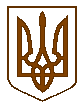 БУЧАНСЬКА     МІСЬКА      РАДАКИЇВСЬКОЇ ОБЛАСТІВ И К О Н А В Ч И  Й         К О М І Т Е ТР  І  Ш  Е  Н  Н  Я«  14_»  червня_2016 року                                                                          № 284/7місто БучаПро затвердження кошторисної частини проектноїдокументації « Реконструкція вбудованих нежитловихприміщень під архів у житловому будинку по бул.Б.Хмельницького,4 у м. Буча Київської області» Розглянувши кошторисну частину проектної документації «Реконструкція вбудованих нежитлових приміщень під архів у житловому будинку по бул.Б.Хмельницького,4 у м. Буча Київської області», розроблену СПД Петренко А.О., архітектором – проектувальником Проданом І.Ю., кваліфікаційний сертифікат серії АА №001107 від 27.12.2012р., позитивний експертний звіт № 0333-3781-16/УЕБ від 17.05.2016р., виданий ТОВ «Укрекспертиза в будівництві», з метою раціонального збереження та використання паперових та електронних носіїв інформації, керуючись Законом України «Про місцеве самоврядування в Україні», виконавчий комітет міської радиВИРІШИВ:1.  Затвердити проектно-кошторисну документацію «Реконструкція вбудованих нежитлових приміщень під архів у житловому будинку по бул.Б.Хмельницького,4 у м. Буча Київської області» з наступними показниками:Виконання робіт по реконструкції вбудованих нежитлових приміщень під архів у житловому будинку по бул.Б.Хмельницького,4 у м. Буча Київської області доручити ліцензованій організації.Контроль за виконанням даного рішення покласти на заступника міського голови, Смолькіна О.П.Найменування показниківОд. виміруПоказникиЗагальна кошторисна вартістьтис. грн.1 628,73223У т.ч. будівельно-монтажні роботитис. грн.1 161,81414Інші витратитис. грн.195,46272ПДВ 20%тис. грн.271,45537В.о. міського головиЯ.В. ДобрянськийВ.о. керуючого справами                                                                                 О.Ф.ПронькоПогоджено:Завідувач  юридичним відділом                                                                 Т.О. Шаправський Подання: В.о.директора  КП «Бучабудзамовник»                                          А.М.Косякевич